TRAVELLING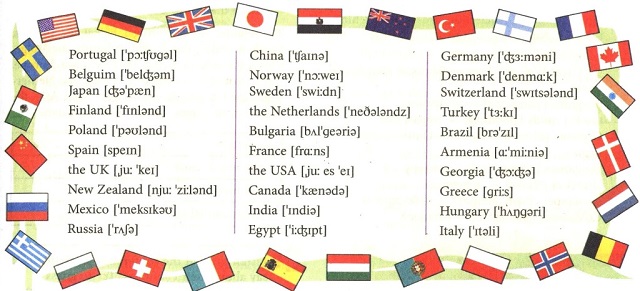 a trip to — подорож до all over the world — по всьому світу go to — їхати в get to — добратися доtravel to — подорожувати до visit different countries — відвідати різні країниmuseums and galleries — музеї та галереїgo sightseeing (do the sights) — оглядати визначні місцяsee the sights (places of interest) — побачити пам’ятки travel (go) abroad — подорожувати (їхати) за кордонtravel (go) by car (bus) — подорожувати (їхати) машиною (автобусом)travel (go) by train —  ************ потягомtravel (go) by air (plane) — ************** літаком travel (go) by sea (ship) — ********** моремleave (left, left) — покидати (поїхати з...)spend a week in — провести тиждень в…on the way to — по дорозі; АЛЕ: on the way home — по дорозі додомуduring the trip — протягом поїздкиstay at a hotel — зупинитися в готеліwalk around the city — гуляти по містуtry local food — куштувати місцеву їжуbuy souvenirs — купувати сувеніриexciting — захоплюючий                       unusual — незвичайнийmake new friends (meet new people) — знайомитися з новими людьмиimprove my English — покращити/поліпшити англійськуlie in the sun on the beach — засмагати на пляжіhave a wonderful time — чудово провести часenjoy the trip — насолодитись поїздкоюcome back home — повернутися додому1. start from 2. travel from … to…  — подорожувати з … в …3. travel (go) by car (bus, ship, train, plane, helicopter) 4. go on foot — йти пішки 5. leave my native city — покинути/поїхати з рідного міста6. leave for Kyiv                             7. leave Kyiv for Lviv 8. to take a taxi 9. to get to — добратися до …10. to change to — пересісти на11. to arrive in (місто) / at (місце) — прибути  в12. to come back — повернутися2.1 An Opinion on Travelling on HolidaysReasons for TravellingEx. 1. Answer the questions.Do you like changes in your life?Why do you like holidays?Why do people travel?What encourages you to travel somewhere?What new can you learn from your trip?Ex. 2. Complete the reasons for travelling with the words from the box.ТемаДжерело(література, посилання)ЗавданняПрактичне заняття 1Тема “Travel”“Англійська мова” для студентів 1-го року навчання. “English” for First Year Students: навч.-метод. посіб. для студ. всіх спец. вищ. навч. закл. / І. С. Ковальчук, О. Б. Сивак. – Житомир : ЖДТУ, 2017. – 148 с.Grammarway 2, Jenny Dooley – Virginia Evans, Express Publishing 1.    Travelling – main phrases2. An Opinion on Travelling on Holidays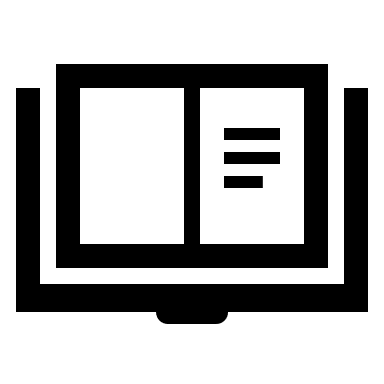 Learn unknown words.Ex. 2,3,4,5, 6,7 – p.61-64I believe that holidays should be a change. Most people like a change. If they live in the country they like to go to a big town and spend their time looking at the shop windows and visiting cinemas, theatres and museums.If they live in the city, they want to go some quiet places in the mountains or by the sea, do nothing but walking, swimming or lying in the sun.So, on holidays most people don’t like doing things they have to do all year round.What is your opinion on travelling on holidays?change (зміна діяльності, щось нове)shop window (вітрина магазину)quiet (тихий)do nothing but   (нічого не робити, лише ...)have to do (доводиться робити)People enjoy travelling, but what are their reasons they leave their homes? There are several of them. First comes curiosity. Films about far-off places, books and friends’ stories encourage us to undertake our own trips.Education comes next. Learning through travelling is very popular. It does not mean only visiting museums and admiring architecture. It also means to get a glimpse of another life style. You can never get that sort of knowledge from books.And besides, there are people who just change places. Probably they have problems at home and that is their way - rather to escape than to solve. Others look for adventures. We are all different and have different motives for travelling.What are the main reasons for travelling?curiosity - цікавість encourage-  заохочуватиundertake a trip - здійснити подорож get a glimpse - ознайомитисьescape the problems -  уникнути проблем mean – означатиadmire – захоплюватисяknowledge – знанняsolve - вирішуватиbroadenexperienceexplorefindgetmeet learn (2)seebecome (2)dostudyescapeearn1get away from it all2______new sights3______new places4______new people5______different cultures6______new skills7______voluntary work8______more self-confident9______a new language10______money11______themselves12______more independent13______their horizons14______for qualification abroad15______poverty